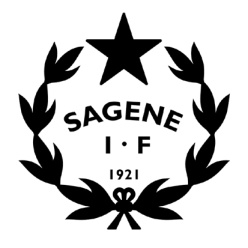 Tid: 		26.01.2022 kl. 18 -20.Sted:		Digitalt her: https://meet.google.com/bvi-xgcj-fwa Inviterte:	Lederne av alle avdelingene.Frafall: 	 	TennisSAKSLISTE Åpning av møtet (5 min)Godkjenning av innkalling.Vedlegg: Innkalling møte ledergruppa 26.01.2022.Vedtak: Innkallingen godkjennes uten anmerkninger.   Vedtakssaker (90 min) Status i avdelingene – Runde rundt bordet, 2- 5 min hver, si noe om status budsjettarbeidet. Ledergruppa 2022 – Møteplan? Saker? Arbeidsform? Endringer?Årsmøtet 2022 – Fysisk møte 24. mars, avdelingenes oppgaver frist 1. mars. Orientering fra rekrutteringsleder: Endringer i stillinger - Ansettelse ny AKS-leder 50% (ny Bernhard), rekrutteringsleder 50% oppfølging av ungdom i jobb. Inkludering i idrettslag – Rapport 2021 og søknad 2022, avdelingenes åpne skoler 2022? AKS- prosjektet – Endringer i organiseringen, plan for 2022, avdelingenes oppgaver?  Ung opptur (ungdom i jobb) – Info om arbeidet, ungdommer vi har i jobb (tall og oppgaver). Vinterferien – Åpen og gratis samling i bandy/innebandy. Stjernesommer 2022 – Styret bedt om et forslag til organisering og gjennomføring, innspill?Orienteringssaker – Faste saker markert i grått (20 min)Faste saker som settes opp på hvert møte: Info fra administrasjonenParkeringskort Voldsløkka 2022 – Må hentes før alle blir stjålet, ref epost. Fakturering av medlemsavgiften 2022 – Send ut ila ukene 2- 4, medlem@sageneif.com . Game-changer seminar 3. februar kl. 18-21 – Alle avdelinger delta. Status Voldsløkka landhockey- og kunstisbane – Plan for veien videre. Status vinterdrift Bjølsen kunstgress – Noe endrede forutsetninger pga miljøkrav. Oslo sommertid 2022 – Fredag 24. juni.  Utflytting av gamle garderobeanlegget – Skal rives, haster hvis dere ikke har flyttet ut enda! Regnskapsrapport pr. 31.12.2021 - Føres løpende, ligger i Onestop reporting. Rapport utestående medlems- og treningsavgifter  - Vi krever inn både 2020, 2021 og 2022. Kartleggingsskjema avdelingene – Status på minimumskravene til avdelingene. Avviksrapportering HMS – Innrapporterte HMS- avvikVedtaksprotokollen – Oversikt over alle vedtak i styret og i ledergruppa. MØTEPLAN 2022Hver siste onsdag i måneden, unntatt juli og desember? SAKER FREMOVER:Oppfølging av utbyggingen av Voldsløkka sør 100- års jubileumPlanlegging, gjennomføring og evaluering av rekrutterings- og inkluderingsarbeidet, inkl. nabolagsklubbOrganisering av nye idretter – Judo, Håndball, Dans. Allidrett/turn – Få i gang som egen avdeling styrt av frivillige. Sammenslåing av bandy, innebandy og landhockey? Og Judo og bryting?Ungdom i arbeid – Utarbeide plan og finne finansiering. Kurs og kompetanse – Kartlegging av status og lage plan for veien videre. Trivselsundersøkelse blant medlemmene? Boblehall tennis og tennislek rundt banene? Verdiombud?  - Varslingsrutiner, sørge for kursing og kompetanse, samle alle verditemaer. GDPR – nye personvernregler i Sagene IF. Revidering årshjulet.Digitalisering - Nytt medlemsregister, vaktordningen i LAFT, Nytt regnskapssystem, innfasing Nonstop. Fornye Anti- doping policy (nytt styret)Gjennomføre bedre klubbSponsorarbeid – Få i gang arbeid mot større sponsorer, Rema (DL), BORI/OBOS/BBL (Maren).Etter skoletid – Veien videre når støtten fra Bufdir er slutt 01.03.2022. Tiltak/plan for rekruttering etter Korona – Sommerplan 2021, søknad Gjensidigestiftelsen. Gjennomgang av åpne saker i vedtaksprotokollen. 